ATIVIDADE 01Observe os nomes das CLOTHES e pinte com capricho: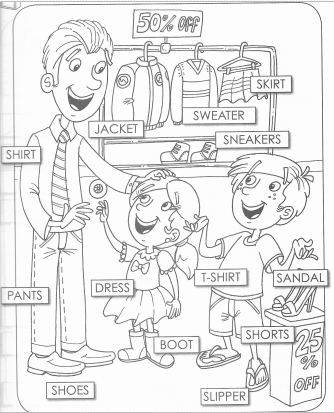 